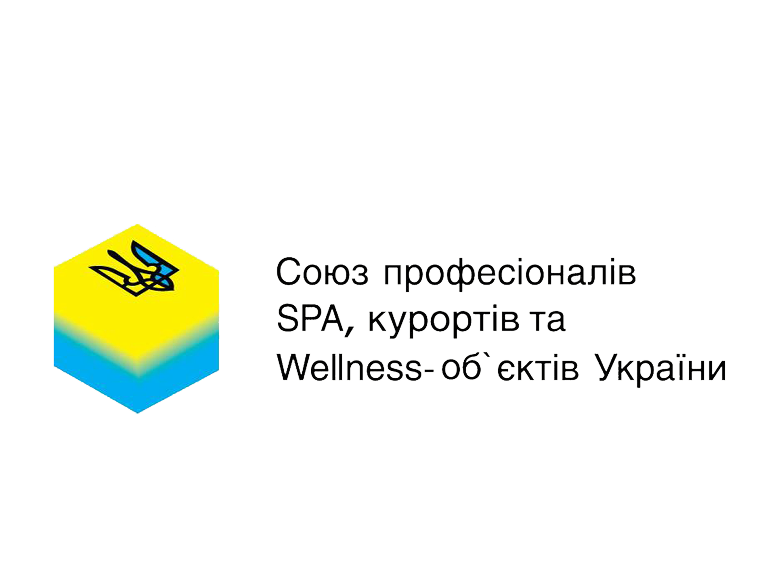 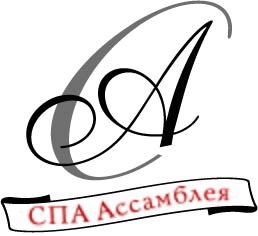 Заявка учасникаVII Міжнародної SPA-Асамблеї-2017Я, _____________________________________________________________________посада _________________________________________________________________ місце роботи ____________________________________________________________Контакти:   тел______________________ моб._________________________________e-mail: ______________________________@__________________________________ прошу прийняти заявку на участь у  VII Міжнародній SPA-Асамблеї-2017, що відбудеться      11-13 липня 2017 року  у м. Львів. Приймає та розміщує  HOTEL  & SPA Taurus м.Львів пл.Князя Святослава,5Вид участі: □ Учасник SPA-Асамблеї-2017:Квиток класу «VIP» Квиток класу «Business» *(для юридичних осіб)*обов’язково для заповненняВкажіть, будь ласка, бажану  категорію номера в готелі: _______________________________Вкажіть, будь ласка, дату та час заїзду та виїзду з готелю: ____________________________________________________________________________________________________________Трансфер:Потрібен: від ________________________   до __________________________________Не потрібенОсобисті побажання по харчуванню (до уваги приймаються : сувора дієта, алергічні реакції, приписи лікаря) :__________________________________________________________________________________________________________________________________________Участь у розважальній програмі (підкресліть бажаний вид розваги):Екскурсія містом або відвідування історичних пам’яток культурної спадщини Відвідування музеїв у м.ЛьвівДегустація авторських кондитерських виробів Відвідування події в концертному залі містаОбов’язковий дрес-код для учасника заходу:Ділова частина заходу: business best (виняток: вишитий діловий одяг, або вишиванка в поєднанні з діловим одягом) Розважальна програма: Smart CasualВечірня програма (фуршет) - Cocktail AttireЗаключна гала-вечеря та церемонія нагородження SPA Award - Сreative «Black Tie»Вкажіть, будь ласка, чи зацікавлені Ви отримати «Золоту картку Elite Event SPA»ТакНі     Сторінка Міжнародної СПА-Асамблеї-2017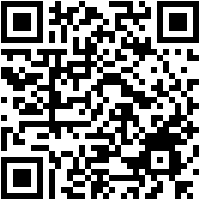      (програма, вартість, завантажити реквізити, поставити питання  оргкомітету)Організація/учасник, що заповнив заявку,  дає згоду  на обробку персональних даних та використання в інформаційних матеріалах VII Міжнародної  SPA-Асамблеї-2017  назви компанії та вказаного вище  П.І.Б. учасника.УМОВИ УЧАСТІ  В ПОДІЇ:Учасники заходу не мають права: поширювати власні або такі, що належать  третім особам рекламні матеріали (буклети, зразки продукції, каталоги або інші рекламні носії) серед інших учасників події як на території проведення Асамблеї, так і в інтернет просторі – сторінках події та Союзу;Учасники, спікери та партнери не мають права порушувати  встановлений дрес-код заходу. У такому випадку  оргкомітет події має право: зробити заміну доповіді в програмі заходу  та оголосити про доповідь після того, як зовнішній вигляд порушника буде відповідати дрес-коду події;У разі відмови учасника, спікера/партнера дотримуватись встановленого дрес –       коду -  оргкомітет припиняє фото та відео-зйомку заходу та стягує штраф-        відшкодування зриву сценарію заходу у розмірі 1-денної вартості відео-зйомки          події;У разі повної відмови дотримуватись дрес-коду заходу , оргкомітет  відкликає  всі рекомендації та скасовує  всі домовленості між учасником або спікером/партнером події в односторонньому порядку, згідно умов участі у події.    Учасники, які порушили  умови пп.1.1. – 1.4. «Умов участі в події» сплачують штраф             Оргкомітету події, шляхом перерахування на розрахунковий рахунок Оргкомітету           суму в розмірі 15 000 грн.Учасники Міжнародної СПА-Асамблеї або треті особи не мають права розміщувати в        засобах масової інформації фото та / або аудіо / відео матеріали, а також тексти доповідей та матеріалів події, без узгодження з Оргкомітетом.Учасники Міжнародної СПА-Асамблеї допускаються в конференц-зал після офіційної       реєстрації у день та вказаний час відкриття заходу за наявності реєстраційного бейджа та реєстраційного пакета. У конференц-зал не допускаются учасники, які не дотримуються  ділового дрес-коду, з ознаками алкогольного сп'яніння або симптомами ГРВІ.Якщо учасник не зареєструвався у 1 (перший) день заходу – його реєстрація скасовується, а реєстраційний внесок не повертається (виключення – для спікерів, день та час участі яких обумовлені окремим договором).Заміна ПІБ учасника від юридичної особи здійснюється не пізніше ніж за 10 діб до        початку заходу.  Датою відмови вважається дата одержання Оргкомітетом офіційного        письмового повідомлення на електронну пошту оргкомітету.                Організація / гість, що заповнили цю анкету, автоматично дають свою згоду на умови                участі у  події.                   З умовами ознайомлен(а) та  приймаю їх  ________________________(підпис)Сплата за участь у VII Міжнародної SPA-Асамблеї-2017  приймається після узгодження заявки з Оргкомітетом.У разі відкликаня учасником заявки на участь у VII Міжнародної SPA-Асамблеї-2017 до 20.06.2017р., Оргкомітет повертає 50% сплати реєстраційного внеску. У разі відкликання заявки на участь у VII Міжнародної SPA-Асамблеї-2017 в період з 21.06.2017р. до 11.07.2017р, сплата не повертається. Отримані грошові кошти спрямовуються на погашення витрат, понесених Оргкомітетом  в процесі організаії та  проведення VII Міжнародної SPA-Асамблеї-2017.  Датою відмови вважається дата одержання Організатором письмового поштового повідомлення (дата визначається за штемпелем) або електронного листа, з підписом та печаткою організації. Виставлений рахунок на оплату участі у VII Міжнародної SPA-Асамблеї-2017 дійсний протягом 5-ти банківських днів з моменту його виставлення. В разі несплати реєстраційного внеску протягом 5-ти банківських днів після виставлення рахунку – реєстрація автоматично анулюється без попередження.    1.     Назва та реквізити юридичної особи:3.     П.І.Б. та посада керівника    УЧАСНИКОРГАНІЗАТОРНазва організації:Всеукраїнська профспілка «Союз Професіоналів СПА, курортів та Велнес-об`єктів України»Телефон:+38 097 351 4221; +38 044 209 27 19e-mail:e-mail: sparesort-soyuz@ukr.net;               org@soyuz-spa.com  (з поміткою в темі листа «VII Міжнародна SPA-Асамблея-2017»)____________ПідписМ.П.